ΕΛΛΗΝΙΚΗ ΔΗΜΟΚΡΑΤΙΑ	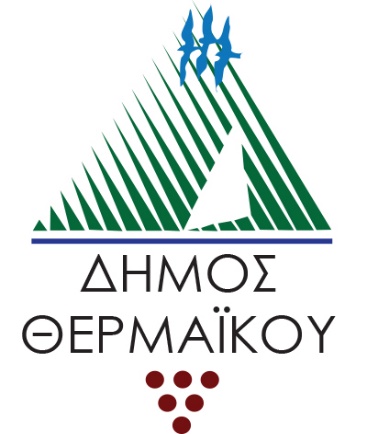 ΝΟΜΟΣ ΘΕΣΣΑΛΟΝΙΚΗΣΔΗΜΟΣ ΘΕΡΜΑΪΚΟΥ ΔΙΕΥΘΥΝΣΗ ΔΙΟΙΚΗΤΙΚΩΝ ΥΠΗΡΕΣΙΩΝ ΤΜΗΜΑ ΚΟΙΝΩΝΙΚΗΣ ΠΡΟΣΤΑΣΙΑΣ,ΠΑΙΔΕΙΑΣ & ΠΟΛΙΤΙΣΜΟΥΚοινωνικό Παντοπωλείο-Παροχή Συσσιτίου,Δημοτική Αγορά ΕπανομήςΠληροφορίες: Τμήμα Κοινωνικής Προστασίας Παιδείας & ΠολιτισμούΤηλ.: 23920 27168, 75930E-mail: pantopoleiothermaikos@gmail.com5η ΔΙΑΝΟΜΗ ΚΟΙΝΩΝΙΚΟΥ ΠΑΝΤΟΠΩΛΕΙΟΥ-ΚΟΙΝΩΝΙΚΟΥ ΦΑΡΜΑΚΕΙΟΥΣτις 29/06/23 θα πραγματοποιηθεί η  5η διανομή του Κοινωνικού Παντοπωλείου -Κοινωνικού Φαρμακείου Δήμου Θερμαϊκού για την περίοδο Φεβρουάριο 2023-Ιανουάριο 2024. Η διανομή θα πραγματοποιηθεί στην αίθουσα του Δημοτικού Συμβουλίου Ν. Επιβατών (κτίριο ΚΕΠ) από τις 11:00-13:00 πμ. Οι συμπολίτες μας θα παραλάβουν πακέτο βοήθειας από τη διανομή του Κοινωνικού Παντοπωλείου και Κοινωνικού Φαμακείου. Οι δημότες του Δήμου Θερμαϊκού θα προσέλθουν τηρώντας τα μέτρα προστασίας κατά της πανδημίας Covid 19 που προβλέπονται από την Πολιτεία (μάσκες προστασίας προσώπου, γάντια κλπ).